	Eningen, Kinderkleiderbörse Stand Nov.2015	Verkauf:	9.00	-	16.00 Uhr	Annahme:	9.00	–	11.00 Uhr	Auszahlung:	16.15	–	17.00 UhrTeilnahmebedingungenJede Anbieterin muss vor dem Auslegen seiner Sachen, Name, Adresse und Telefonnummer in eine ausliegende Liste eintragen und mit ihrer Unterschrift akzeptieren Sie unsere Teilnahmebedingungen. Jedes Kleidungsstück muss mit einem solchen stabilen Zettel versehen sein. (ungefähr 6cm auf 4cm) 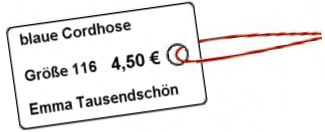 Bei Büchern bitte ein Etikett aufkleben.Bitte nur durch 50 Cent teilbare oder ganzzahlige €-Beträge angeben. Es erleichtert uns auch die Abrechnung, wenn Sie bunte Zettel verwenden. Die Zettel sind mit einem stabilen Faden zu befestigen. WICHTIG. Ohne Zettel können wir die Kleidungsstücke nicht verkaufen. Für verlorengegangene Zettel übernehmen wir keinerlei Haftung. Die Abrechnung kann nur aufgrund dieser Zettel erfolgen.Es darf nur saubere und gut erhaltene Ware angeboten werden.Die Kleidungsstücke werden vom Anbieter selbst nach Größen geordnet und auf den Tischen ausgelegt bzw. auf Ständer gehängt.Wenn die Sachen verkauft werden, wird der Zettel von uns entfernt. Mit diesem Zettel erfolgt die Auszahlung. Die nicht verkauften Sachen nehmen die Anbieter nach der Auszahlung wieder mit. Wir behalten uns vor, zu kontrollieren, ob die eingesammelten Kleidungsstücke tatsächlich das Eigentum des jeweiligen Teilnehmers sind. Für abhanden gekommene oder nicht gefundene Sachen kann leider keinerlei Haftung übernommen werden. Nicht abgeholte Sachen werden für einen guten Zweck gespendet.Ab 17.15 Uhr entfernen wir die Zettel von den nicht abgeholten Kleidungsstücken. Zurzeit gehen die Kleidungsstücke nach Weißrussland, einige in die Asylkleiderkammer hier in Eningen, die Bücher, CDs und sperrige Sachen zu Da Capo.Von dem Erlös werden 10% (gerundet) als Unkostenbeitrag einbehalten. Der Überschuss wird als Spende für einen guten Zweck abgegeben.Wir wünschen Ihnen einen guten Ein- und Verkauf. Schön, dass Sie bei uns waren.	Das Kinderkleiderbörsenteam